                   FZ.2380.20.C.22.2022INFORMACJA Z OTWARCIA OFERTDotyczy postępowania o udzielenie zamówienia publicznego na:Dostawę energii elektrycznej do obiektów Policji woj. podlaskiego (postępowanie 20/C/22)Zamawiający, Komenda Wojewódzka Policji w Białymstoku, działając na podstawie art. 222 ust. 5 ustawy Prawo zamówień publicznych (tekst jedn. Dz. U. z 2021 r. poz. 1129 ze zm.), przekazuje poniższe informacje:Zestawienie złożonych w postępowaniu ofert: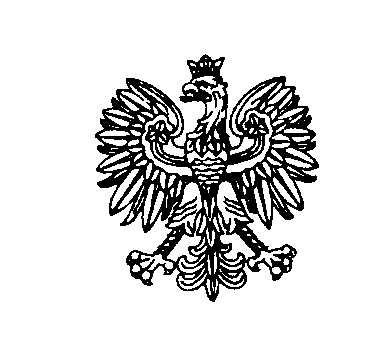 Białystok, dnia 18 lipca 2022 rokuBiałystok, dnia 18 lipca 2022 rokuBiałystok, dnia 18 lipca 2022 rokuBiałystok, dnia 18 lipca 2022 rokuBiałystok, dnia 18 lipca 2022 rokuKomenda Wojewódzka Policji w BiałymstokuKomenda Wojewódzka Policji w BiałymstokuKomenda Wojewódzka Policji w BiałymstokuNr ofertyNazwa(firma)i adres WykonawcyCena ofertowa brutto(w zł)1ENTRADE Sp. z o.o.ul. Poznańska 86/8805-850 Jawczyce17.639.935,92 zł2ONE S.A. ul. Adama Naruszewicza 27 lok. 202-627 Warszawa14.476.788,98 zł3Green S.A. ul. Słonimskiego 650-304 Wrocław17.828.646,39 zł4Energo Operator Sp. z o.o.ul. Bukietowa 5 lok. U302-650 Warszawa12.967.105,21 zł5ENEA S.A.ul. Pastelowa 860-198 Poznań13.838.767,87 zł